Математична прогулянка по осінньому парку атракціонів-прикладів.Математичні каруселі 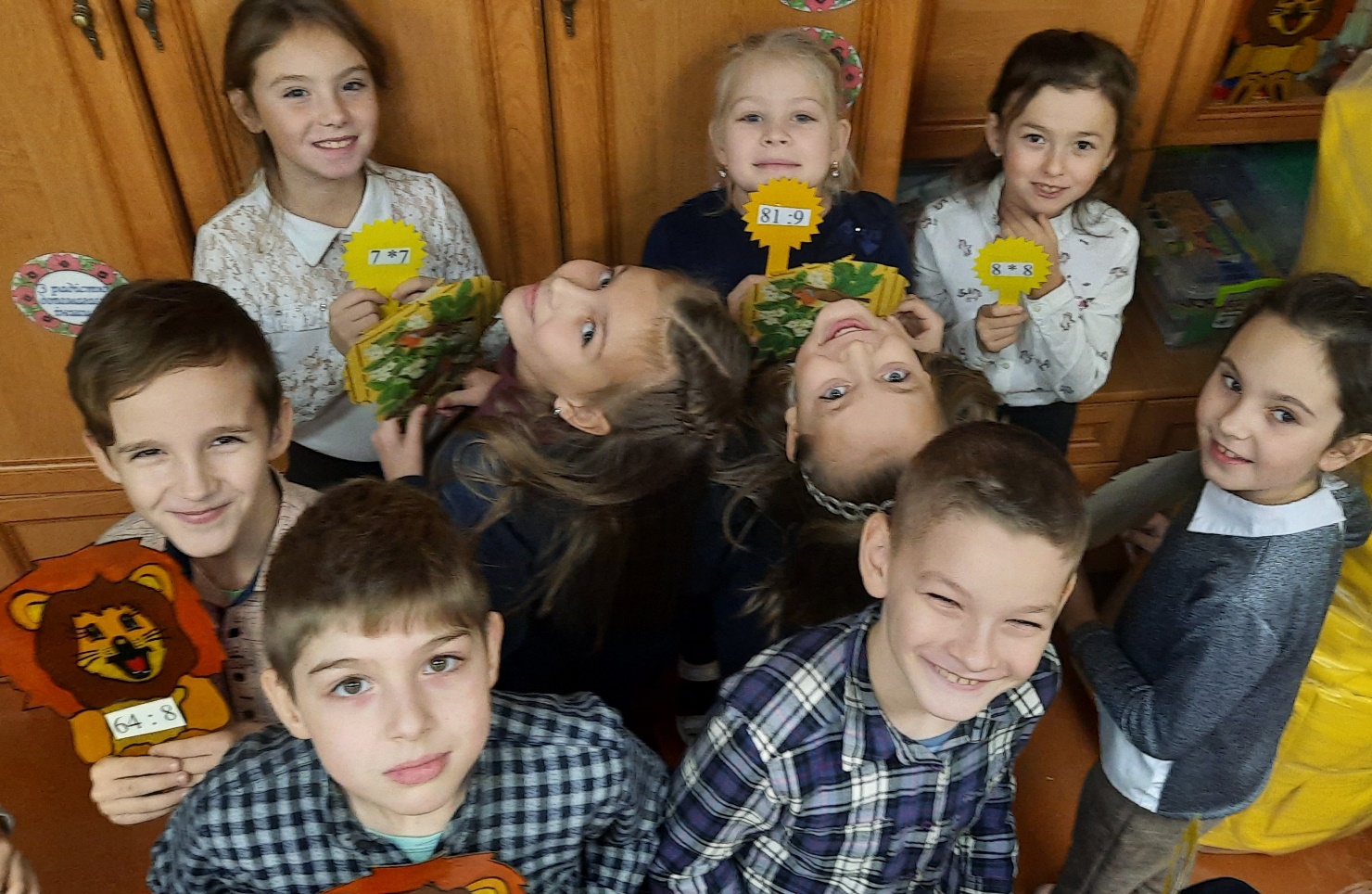 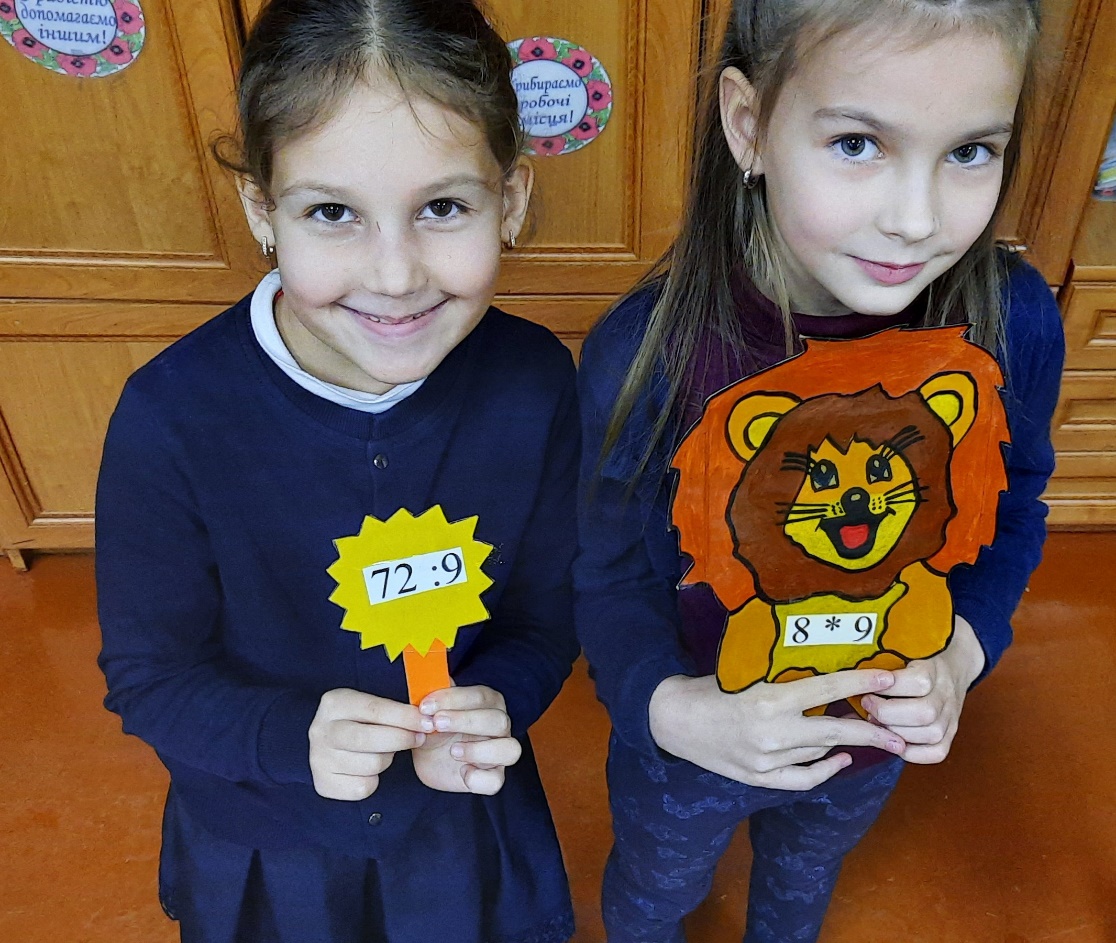 Робота в групах «Кімната страху і веселощів»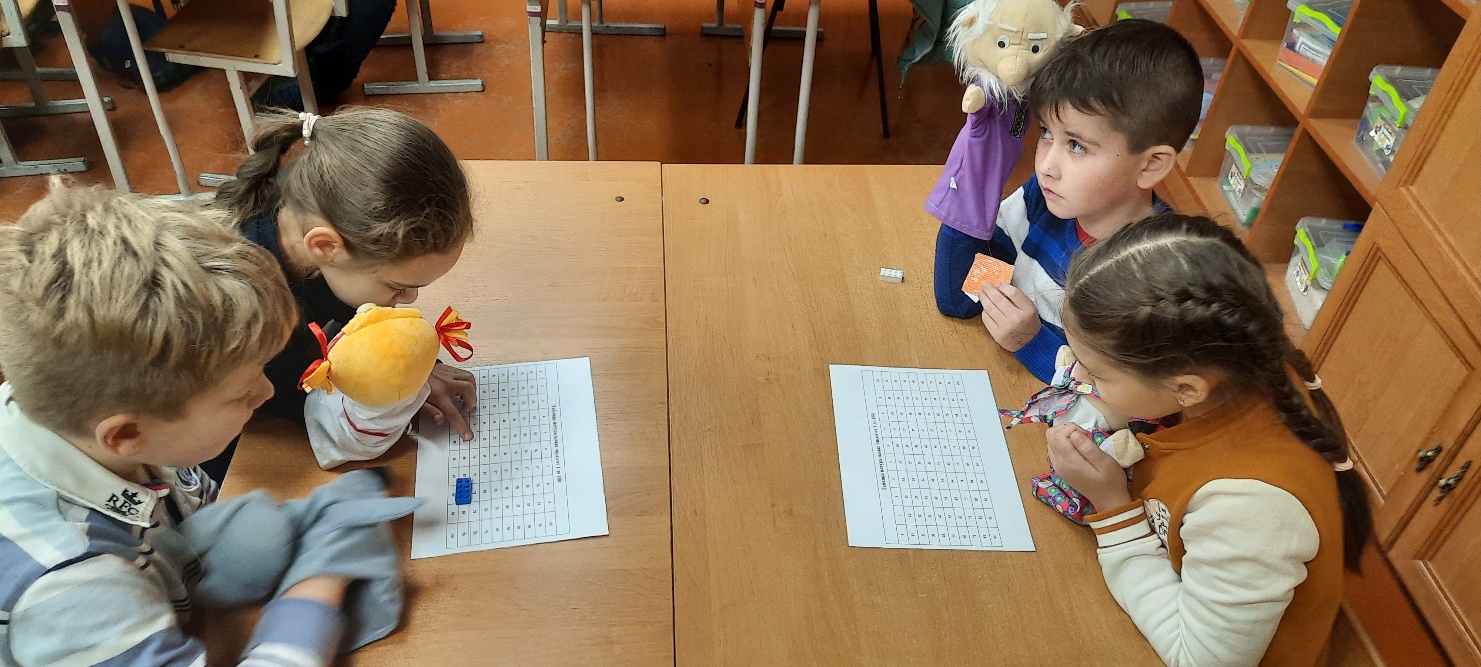 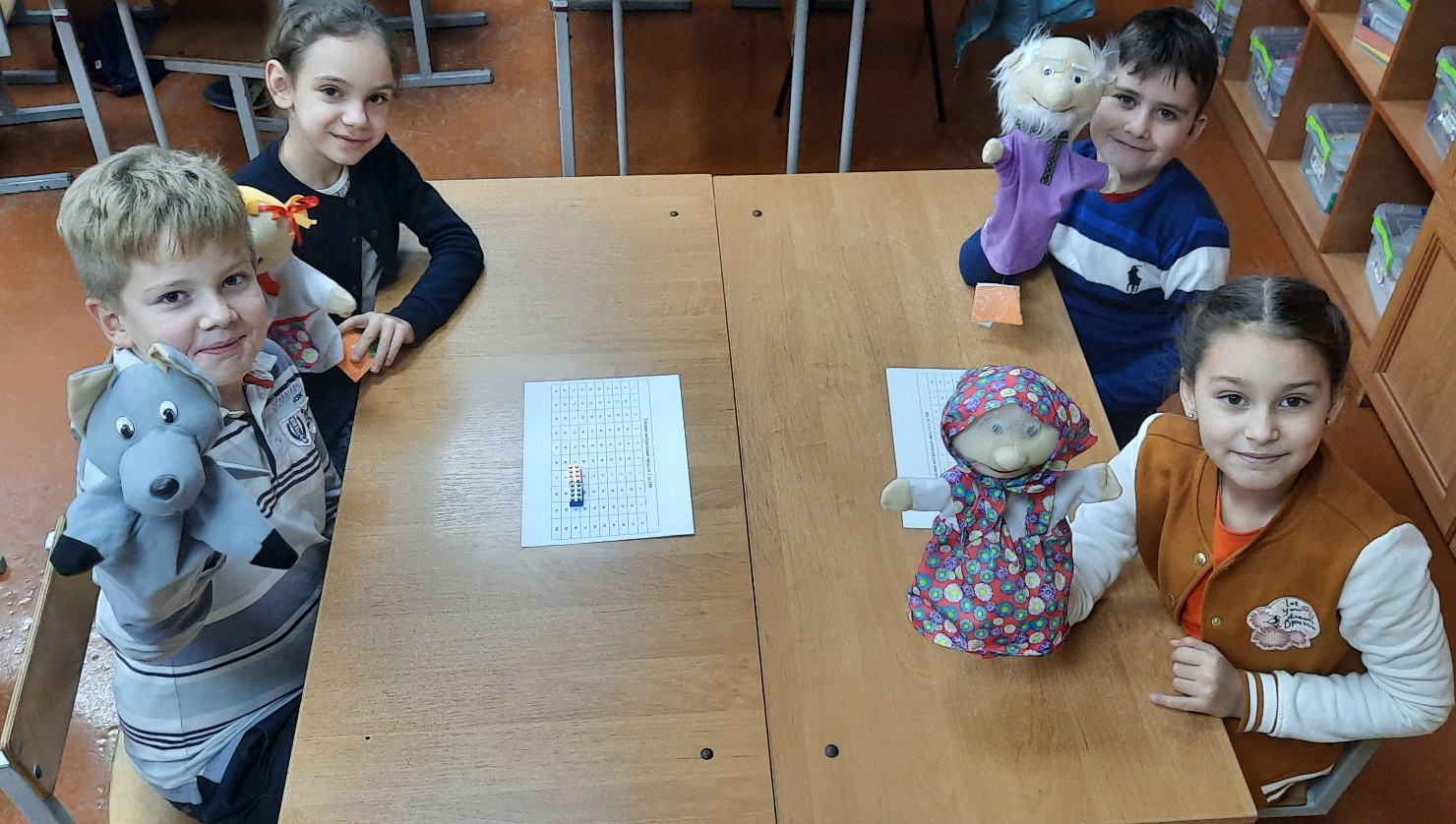 